Kırıkkale Üniversitesi Sosyal Bilimler Dergisi (KÜSBD)Cilt..., Sayı..., Temmuz 201.., Sayfa …-…Kırıkkale University Journal of Social Sciences (KUJSS)Volume..., No…, July 201.., Pages …-…BİÇİMLENDİRMEYİ BOZMADAN MAKALENİN TÜRKÇE BAŞLIĞINI BURAYA YAZINIZYazar Adı SOYADI, Yazar Adı SOYADIÖzÖz ve Abstract metni Palatino Linotype yazı tipi ile 10 punto ve tek satır aralığı ile iki yana yaslı olarak düz yazılmalıdır. Özet ve Abstract, makalenin amacını, yöntemini ve bulgu-sonuçlarını içerecek biçimde düzenlenmiş olmalı ve 200 sözcüğü geçmemelidir. Öz ve Abstract metni Palatino Linotype yazı tipi ile 10 punto ve tek satır aralığı ile iki yana yaslı olarak düz yazılmalıdır. Özet ve Abstract, makalenin amacını, yöntemini ve bulgu-sonuçlarını içerecek biçimde düzenlenmiş olmalı ve 200 sözcüğü geçmemelidir. Öz ve Abstract metni Palatino Linotype yazı tipi ile 10 punto ve tek satır aralığı ile iki yana yaslı olarak düz yazılmalıdır. Özet ve Abstract, makalenin amacını, yöntemini ve bulgu-sonuçlarını içerecek biçimde düzenlenmiş olmalı ve 200 sözcüğü geçmemelidir. Öz ve Abstract metni Palatino Linotype yazı tipi ile 10 punto ve tek satır aralığı ile iki yana yaslı olarak düz yazılmalıdır. Özet ve Abstract, makalenin amacını, yöntemini ve bulgu-sonuçlarını içerecek biçimde düzenlenmiş olmalı ve 200 sözcüğü geçmemelidir. Öz ve Abstract metni Palatino Linotype yazı tipi ile 10 punto ve tek satır aralığı ile iki yana yaslı olarak düz yazılmalıdır. Özet ve Abstract, makalenin amacını, yöntemini ve bulgu-sonuçlarını içerecek biçimde düzenlenmiş olmalı ve 200 sözcüğü geçmemelidir. Anahtar Kelimeler: Makale, Şablon, Yazım Kuralları        (En az 3, en fazla 5 anahtar sözcük olmalıdır.)English Title of the ArticleAbstractYou need to insert an English abstract into this section by taking into account exactly the same format. The abstract should not exceed the 200-word limitation. If your translation does exceed the given limitation, you should arrange your wording to keep within the 200-word limit. You need to insert an English abstract into this section by taking into account exactly the same format. The abstract should not exceed the 200-word limitation. If your translation does exceed the given limitation, you should arrange your wording to keep within the 200-word limit. You need to insert an English abstract into this section by taking into account exactly the same format. The abstract should not exceed the 200-word limitation. If your translation does exceed the given limitation, you should arrange your wording to keep within the 200-word limit. You need to insert an English abstract into this section by taking into account exactly the same format. The abstract should not exceed the 200-word limitation. If your translation does exceed the given limitation, you should arrange your wording to keep within the 200-word limit. Keywords: Article, Template, Spelling Rules                  (There must be at least 3, at most 5 keywords.)Giriş (1. Düzey Başlık)(Ortalanmış, Kalın, Sözcüklerin İlk Harfi Büyük)Metin içerisinde ana başlıklar “ortalı”, alt başlıklar ise “sola yaslı” olarak yazılmalıdır. Her paragrafa soldan “1,25 cm” girintili olarak başlanmalı, paragraflar arasındaki aralık önce ve sonra “6 nk” olmalıdır. Ayrıca metin içerisindeki satır aralığı ise “1,15 cm” olarak yazılmalıdır. Metin içi başlıklar American Psychological Association [APA] 6 başlık düzeylerine göre düzenlenmelidir. Dergimize makale gönderirken lütfen APA alıntı stili hakkında yeterli bilgi sahibi olunuz. Sayfa numaraları şu şekilde kısaltılmaktadır (Karataş, 2017, s. 68). Bundan sonraki bütün kısımlar, burada olduğu gibi, Palatino Linotype yazı tipi ile 11 punto ve tek satır aralıklı olarak, biçimlendirme bozulmadan yazılmalıdır. Metin içinde yapılacak vurgulamalar italik olarak yapılmalıdır. Altı çizili ya da koyu kullanılmamalıdır. Dergimize makale gönderirken lütfen APA 6 alıntı stili hakkında yeterli bilgi sahibi olunuz. Sayfa numaraları şu şekilde kısaltılmaktadır (Küçükçene, 2017, s. 19). Alt Başlıklar (2. Düzey Başlık)(Sola Yaslanmış, Kalın,  Sözcüklerin İlk Harfi Büyük)APA stilinde metin içinde kaynak gösterilirken yazarın soyadı, eserin yayım tarihi ve doğrudan aktarmalarda da sayfa numarası verilmelidir (APA, 2010). Aydoğan (2015), biçiminde cümle içinde kaynağa gönderme yapılabilir.  Aynı konu ile ilgili birden fazla atıf yapılması durumunda, atıflar tarih sırasına ve aynı tarihteki atıflar isme göre alfabetik olarak sıralanır ve kaynaklar noktalı virgülle ayırılır: (Karataş ve Küçükçene, 1990; Deluga, 1995; Brockner, Siegel, Daly, Tyler ve Martin, 1997; Francisco, 2010; İşbaşı, 2010).Makale metni içinde kullanılacak madde işaretleri ya da numaralandırmalar aşağıdaki gibi 0,63 cm soldan girintili, tek satır aralıklı ve asılı biçimde olmalıdır. Aşağıdaki gibi madde işaretleri veya numaralandırmaların hemen devamındaki metnin hizası, paragraf başı hizası ile aynı olmalıdır. APA 6 stiline göre metin içinde atıf örnekleri aşağıda sıralanmıştır:Tek yazarlı bir çalışmayı metin içinde kaynak gösterirken (Aydoğan, 2017), Aydoğan’a göre (2017), doğrudan alıntılarda ise (Aydoğan, 2017, s. 84), Aydoğan’a göre (2017, s. 84) şeklinde olmalıdır.İki yazarlı bir çalışmayı metin içinde kaynak gösterirken her zaman, her iki yazarın da soyadı verilir. Örneğin (Kılıç ve Akgün, 2010) ya da Kılıç ve Akgün’e göre (2010).Üç, dört ya da beş yazarlı çalışma metin içinde ilk kez atıf yapıldığında tüm yazarların soyadları verilir sonraki yerlerde sadece ilk yazarın soyadı verildikten sonra ‘‘vd.’’ eklenir. Yazım dili İngilizce ise “vd.” yerine “et. al.” yazılır. Örneğin üç yazarlı bir çalışma kaynağın metinde geçtiği ilk yerde: Kılıç, Akgün ve Karadeniz (2008) şeklinde iken, sonraki gösterimlerde: Kılıç vd. (2008) şeklinde gösterilmelidir.Altı ya da daha fazla yazarı olan bir çalışma, metin içinde kaynak gösterilirken atıfın ilk geçtiği yer ve izleyen kısımlarda kısaltılarak verilmelidir: Büyüköztürk vd. (2010) veya (Büyüköztürk vd., 2010).Aynı yazara ait birden fazla çalışma parantez içinde kaynak gösterilirken yıllara göre sıralama yapılır ve baskıda olan çalışmalar en sona eklenir. Örneğin (Roy, 1982, 1995)  veya (Büyüköztürk, 2000, 2002, baskıda) şeklinde olmalıdır.Bir yazarın aynı yıldaki birden fazla çalışmasına atıf yapılması durumunda çalışmalar şu şekilde atıf gösterilmelidir: (Yılmaz, 2009a, 2009b).Aynı konu ile ilgili birden fazla atıf yapılması durumunda atıflar tarih sırasına ve aynı tarihteki atıflar isme göre alfabetik olarak sıralanmalıdır: (Karataş ve Küçükçene, 1990; Deluga, 1995; Brockner, Siegel, Daly, Tyler & Martin, 1997; Francisco, 2000; İşbaşı, 2000).Kurumlarla ilgili kısaltmalarda, metin içinde ilk kez kaynak gösterildiğinde kısaltmalar açılımı ile birlikte verilir, aynı metin içinde izleyen atıflarda kısaltması verilmelidir. Örneğin alıntının yapıldığı ilk yerde: (Milli Eğitim Bakanlığı [MEB], 2009).  Sonraki alıntılarda ise (MEB, 2009) şeklinde olmalıdır.Çalışmalarda birincil kaynaklara ulaşmak esastır fakat bazı güçlükler nedeniyle bu kaynağa ulaşılamamışsa, göndermede metin içinde alıntılanan ya da aktarılan kaynak belirtilir. Örneğin (Baudrillard, 2009, akt. Karataş, 2017). Kaynakçada gösterirken ise sadece “aktaran” kaynakça listesinde verilir.Alt başlıklar. (3. Düzey başlık).(Girintili, Kalın, İlk sözcük büyük harfle başlar diğerleri küçük, nokta var.)Dergimize makale gönderirken lütfen APA alıntı stili hakkında yeterli bilgi sahibi olunuz. Sayfa numaraları şu şekilde kısaltılmaktadır (Karataş, 2017, s. 68). Metin içinde yapılacak vurgulamalar italik olarak yapılmalıdır. Altı çizili ya da koyu kullanılmamalıdır.Makale içindeki tablolar, biçimsel olarak aşağıda verilen örneğe benzer şekilde, kendi içeriğinin gerektirdiği biçimde oluşturulmalıdır. Tabloların numarası ve başlığı bulunmalıdır. Tablolarda kullanılan yazılarda Palatino Linotype 9 punto, tek satır aralığı kullanılmalıdır. Tablo başlıkları tablonun üstünde, sola dayalı olmalıdır. Tablonun adı italik yazılmalıdır. Tablo yan çizgileri ve sütun çizgileri olmamalıdır. Aşağıdaki örnek Tablo 1 incelenebilir.Şekiller siyah beyaz baskıya uygun hazırlanmalıdır. Şekil numaraları ve adları şeklin hemen altına ortalı şekilde Palatino Linotype 9 punto ile yazılmalıdır. Şeklin başlığı italik yazılmalı ve sadece ilk sözcüğün ilk harfi büyük yazılmalıdır. Resim adlandırmalarında, şekil ve tablolardaki kurallara uyulmalıdır. Şekil, tablo ve resimler, sayfa sayısı olarak makalenin üçte birini aşmamalıdır. Aşağıdaki örnek Şekil 1 incelenebilir.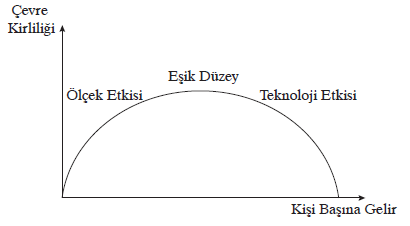 Şekil 1. Çevreye uyarlanmış kuznets eğrisi (Kaynak gösterilecekse parantez içinde yazılmalıdır.)Yöntem (1. Düzey Başlık)Yöntem bölümünde, aşağıdaki gibi araştırma deseni, evren ve örneklem, veri toplama aracı ve verilerin analizi alt başlıkları bulunmalıdır. Bu kısımlarda detaylı bilgi verilmelidir. Nicel araştırmalar için “Evren-Örneklem”, nitel araştırmalar için “Katılımcılar ya da Çalıma Grubu” alt başlıkları tercih edilebilir.Araştırma Deseni (2. Düzey Başlık)Evren ve Örneklem (2. Düzey Başlık)Veri Toplama Aracı (2. Düzey Başlık)Verilerin Analizi (2. Düzey Başlık)Bulgular (1. Düzey Başlık)Araştırma makaleleri için buraya bulgular kısmı eklenmelidir. Makale içindeki tablolar, biçimsel olarak aşağıda verilen örneğe benzer şekilde, kendi içeriğinin gerektirdiği biçimde oluşturulmalıdır. Tabloların numarası ve başlığı bulunmalıdır. Tablolarda kullanılan yazılarda Palatino Linotype 9 punto, tek satır aralığı kullanılmalıdır. Tablo başlıkları tablonun üstünde, sola dayalı olmalıdır. Tablo adında sadece ilk kelimenin ilk harfi büyük olmalıdır. Tablonun adı italik yazılmalıdır. Tablo yan çizgileri ve sütun çizgileri olmamalıdır. Aşağıdaki örnek Tablo 2 incelenebilir.Şekiller siyah beyaz baskıya uygun hazırlanmalıdır. Şekil numaraları ve adları şeklin hemen altına ortalı şekilde Palatino Linotype 9 punto ile yazılmalıdır. Şeklin başlığı italik yazılmalı ve sadece ilk sözcüğün ilk harfi büyük yazılmalıdır. Resim adlandırmalarında, şekil ve tablolardaki kurallara uyulmalıdır. Şekil, tablo ve resimler, sayfa sayısı olarak makalenin üçte birini aşmamalıdır. Aşağıdaki örnek Şekil 2 incelenebilir.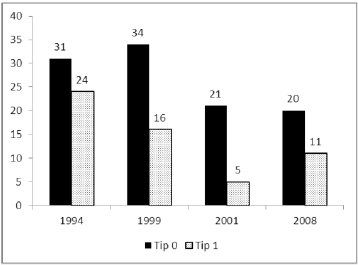 Şekil 2. Kriz dönemlerinde Tip 0 ve Tip 1 banka sayıları (Kaynak varsa parantez içinde yazılmalıdır.)Makale metni Palatino Linotype yazı tipi ile 11 punto ve tek satır aralıklı olarak, biçimlendirme bozulmadan yazılmalıdır. Metin içinde yapılacak vurgulamalar italik olarak yapılmalıdır. Altı çizili ya da koyu kullanılmamalıdır. Dergimize makale gönderirken lütfen APA 6 alıntı stili hakkında yeterli bilgi sahibi olunuz. Sayfa numaraları şu şekilde kısaltılmaktadır (Küçükçene, 2017, s. 19).Sonuç, Tartışma ve Öneriler (1. Düzey Başlık)Bu bölüme sonuç, tartışma ve öneriler eklenmelidir. Dergimize makale gönderirken lütfen APA alıntı stili hakkında yeterli bilgi sahibi olunuz. Sayfa numaraları şu şekilde kısaltılmaktadır (Karataş, 2017, s. 68). Metin içinde yapılacak vurgulamalar italik olarak yapılmalıdır. Altı çizili ya da koyu kullanılmamalıdır.Kaynakça Kaynakça bölümünde dikkat edilmesi gereken hususlar aşağıda belirtilmiştir:Kaynakça bölümü, yeni sayfadan başlamalıdır. “Kaynakça” başlığı 12 punto, kalın ve ortalı olmalıdır. Kaynakça içeriği ise Palatino Linotype 10 punto ve 1 satır aralığı ile APA 6’ya uygun şekilde düzenlenmelidir. Metin içerisinde verilen her kaynak, kaynakça listesinde soyada göre alfabetik sıra ile bulunmalıdır. Kaynakçada yazarı bulunmayan bir kaynak var ise, kaynağın başlığı yazar ismi gibi kabul edilir ve başlığın ilk harfine göre alfabetik sıralanır.Kaynakçada verilen her bir eserin adı, ikinci satırda soldan 1,25 cm girintili olacak şekilde yazılmalıdır. Örnek kaynakça gösterimleri aşağıda verilmiştir.KaynakçaAlves, H. ve Raposo, M. (2010). The influence of university image on student behaviour. International Journal of Educational Management, 24(1), 73-85.Arıkan, N., Ayvacı E. ve Selçuk, M. (2017). Kurumsal iletişim stratejisi. Ankara: Anı Yayıncılık.Aydoğan, İ. (2016). Bir eğitim aracı olarak modernizm ve Müslümanların açmazı. Kırıkkale Üniversitesi Sosyal Bilimler Dergisi, 6(2), 1-9.Balay, R. (2004). Küreselleşme, bilgi toplumu ve eğitim. Ankara Üniversitesi Eğitim Bilimleri Fakültesi Dergisi, 37(2), 61-82.Brown, R. M. ve Mazzarol, T. W. (2016). Sınav yoluyla öğrenme yöntemi ve örnek uygulamaları(Çev: M. Akay ve İ. Şan). Ankara: Nobel Yayıncılık.Cerit, Y. (2006). Eğitim fakültesi öğrencilerinin üniversitenin örgütsel imaj düzeyine ilişkin algıları. Kuram ve Uygulamada Eğitim Yönetimi Dergisi, 12(3), 343-365.Comte, A. (2001). Pozitif felsefe kursları (Çev: E. Ataçay). İstanbul: Sosyal Yayınlar.Creswell, J. W. ve Poth, C. N. (2017). Qualitative inquiry and research design. New York: Sage Publications.Can, N. (Edt.) (2013). Kuram ve uygulamada eğitim yönetimi. Ankara: Pegem Akademi Yayıncılık.Erdem, M. ve Kılıç, G. (2012). Üniversite öğrencilerinin algılarına göre Yüzüncü Yıl Üniversitesinin örgütsel imajı. 7. Ulusal Eğitim Yönetimi Kongresinde sunulan bildiri. İnönü Üniversitesi, Malatya, Türkiye, 24-26 Mayıs.Memduhoğlu, H. B. ve Karataş, E. (2017). Öğretmenlere göre çalıştıkları okullar ne kadar etkili? Eğitim Bilimleri Araştırmaları Dergisi, 7(1), 65-85.Muijs, D. (2006). New directions for school effectiveness research: Towards school effectiveness without schools. Journal of Educational Change, 7(3), 141-160. doi: http://dx.doi.org/10.1007/s10833-006-0002-7Özden, Y. (2008). Eğitimde yeni değerler (6. baskı). Ankara: Pegem Akademi Yayıncılık.Paden, N. ve Stell, R. (2006). School-family relations in context: parent and teacher perceptions of parent involvement (Unpublished Doctoral Dissertation). Western Michigan University, Kalamazoo, Michigan.Pelit, A. (2013). Okul yöneticilerinin yetiştirilmesine ve atanmasına ilişkin benimsenen modellerin karşılaştırılması (Yayınlanmamış Yüksek Lisans Tezi). Hacettepe Üniversitesi, Eğitim Bilimleri Enstitüsü, Ankara.Şişman, M. (2007). Örgütler ve kültürler. Ankara: Pegem Akademi Yayıncılık.Taş, A., Karataş, E. ve Küçükçene, M. (2017). Üniversite öğrencilerinin örgütsel imaj algıları. Kırşehir Eğitim Fakültesi Dergisi, 18(2), 79-99.Türk Dil Kurumu (2016). Türkçe sözlük. Ankara: Türk Dil Kurumu Yayını.Yıldırım, A. ve Şimşek, H. (2016). Sosyal bilimlerde nitel araştırma yöntemleri. Ankara: Seçkin Yayıncılık.Yılmaz, K. (2016). Türkiye'de eğitim yönetimi alanındaki batı etkisi üzerine bir değerlendirme. İçinde K. Yılmaz (Edt.), Eleştirel eğitim yönetimi yazıları (65-114). Ankara: Pegem Akademi Yayıncılık.Yükseköğretim Kurumu (2017). Yükseköğretim bilgi yönetim sistemi. https://istatistik.yok.gov.tr/ Erişim Tarihi: 24.03.2017Tablo 1. Tablo adında sadece ilk kelimenin ilk harfi büyük olmalıdırTablo 1. Tablo adında sadece ilk kelimenin ilk harfi büyük olmalıdırTablo 1. Tablo adında sadece ilk kelimenin ilk harfi büyük olmalıdırTablo 1. Tablo adında sadece ilk kelimenin ilk harfi büyük olmalıdırBoyutlar (Koyu)NX̅SSBoyut 13162.96.68Alt Boyut3163.15.85Alt Boyut3163.41.87Boyut 2 3163.12.95Alt Boyut3162.62.94Alt Boyut3162.61.87Tablo 2. Öğrenim durumu değişkenine göre katılımcıların algılarına ilişkin betimsel istatistik ve T-testi sonuçlarıTablo 2. Öğrenim durumu değişkenine göre katılımcıların algılarına ilişkin betimsel istatistik ve T-testi sonuçlarıTablo 2. Öğrenim durumu değişkenine göre katılımcıların algılarına ilişkin betimsel istatistik ve T-testi sonuçlarıTablo 2. Öğrenim durumu değişkenine göre katılımcıların algılarına ilişkin betimsel istatistik ve T-testi sonuçlarıTablo 2. Öğrenim durumu değişkenine göre katılımcıların algılarına ilişkin betimsel istatistik ve T-testi sonuçlarıTablo 2. Öğrenim durumu değişkenine göre katılımcıların algılarına ilişkin betimsel istatistik ve T-testi sonuçlarıTablo 2. Öğrenim durumu değişkenine göre katılımcıların algılarına ilişkin betimsel istatistik ve T-testi sonuçlarıTablo 2. Öğrenim durumu değişkenine göre katılımcıların algılarına ilişkin betimsel istatistik ve T-testi sonuçlarıBoyutlarÖğrenim DurumuN   X̅ SSsd   t  pBoyut 1LisansLisansüstü26650 2.96 2.99 .67 .71314-0.28.775Boyut 2LisansLisansüstü26650 3.12 3.26 .85 .86314-1.01.309Boyut 3LisansLisansüstü26650 3.42 3.38 .86 .95314 0.30.762Boyut 4LisansLisansüstü26650 3.10 3.24 .94 1.03314-0.97.330Boyut 5LisansLisansüstü26650 2.63 2.56 .97 .81314 0.46.645Boyut 6LisansLisansüstü26650 2.61 2.65 .88 .83314-0.32.749